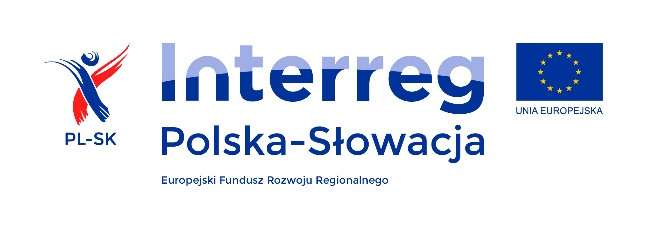 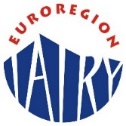 Załącznik nr 1Szczegółowy opis wymagań dotyczących opracowania graficznego, przygotowania do druku i druku wydawnictw, zaproszeń, plakatów, dyplomów, roll-up’ów i banerów promocyjnychNa wszystkich niżej wymienionych wydawnictwach, zaproszeniach, plakatach, dyplomach, roll-up’ach i banerach promocyjnych zamieszczone będą logo Programu Interreg V-A Polska-Słowacja 2014-2020 i Euroregionu „Tatry”.Usługa dotyczy opracowania graficznego, przygotowania do druku i druku wydawnictw, zaproszeń, plakatów, dyplomów, roll-up’ów i banerów promocyjnych oraz dostarczenia ich do siedziby Zamawiającego.Termin realizacji zamówienia: do 30.11.2021 r. Zamówienie realizowane będzie etapami po wcześniejszym uzgodnieniu poszczególnych terminów.Opis przedmiotu zamówienia:Publikacja ISBN 978-83-955133-1-2Nakład:          1500 egz.Format:          22x22 cmObjętość ok.  204 str.Cmyk+cmykPapier:           kreda mat 150 gOkładka:        350g +laminat, grzbiet klejonyKatalog wystawy twórców z pogranicza polsko-słowackiego ISBN 978-83-955133-3-6Nakład:      500 szt.Format:     20x20 cmObjętość:  24 str.Kolor:        4+4Okładka:   250g +laminatŚrodek:     kreda 130gwystawy – konkurs fotograficzny ISBN 978-83-955133-2-9Nakład:      500 szt.Format:     20x20 cmObjętość:  24 str.Kolor:        4+4Okładka:   250g +laminatŚrodek:     kreda 130gZaproszeniawystawa w Nowym Targu, Krakowie, Warszawie, Kiezmarku, BratysławieNakład:    300 szt.Format:    3XDL w CKolory:     4+4Druk offsetowy festiwal kultur pogranicza polsko-słowackiegoNakład:    200 szt.Format:   3XDL w CKolory:    4+4Druk offsetowy wystawa twórców z pogranicza polsko-słowackiegoNakład:   200 szt.Format:   3XDL w CKolory:    4+4Druk offsetowy wystawa- konkurs fotograficzny Nakład:    200 szt.Format:   3XDL w CKolory:    4+4Druk offsetowy Plakaty konferencja prezentująca efekty zrealizowanych mikroprojektów z dziedziny kultury Nakład:   50 szt.Format:  A3, jednostronny druk offsetowyfestiwal kultur pogranicza polsko-słowackiego Nakład:   100 szt.Format:  A3, jednostronny druk offsetowywystawa twórców z pogranicza polsko-słowackiego Nakład:   50 szt.Format:  A3, jednostronny druk offsetowywystawa – konkurs fotograficzny Nakład:   50 szt.Format:   A3, jednostronny druk offsetowyDyplomy Nakład:   50 szt.Format:   A4Papier:    350 gjednostronneBanery promocyjneIlość: 2Format: 5m x 1m, druk dwustronny, zbrojenieRoll-up Konferencja prezentująca efekty zrealizowanych mikroprojektów z dziedziny kulturyPromujący mikroprojekt i Program Interreg V-A PL-SK 2014-2020